URZĄD GMINY ŁAGIEWNIKI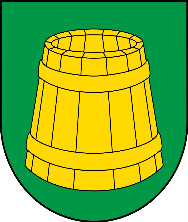 ul. Jedności Narodowej 2158-210  Ł a g  i  e  w  n  i  k  itel. 74 89 39 316, 74 89 39 455,  fax. 74 89 40 130NIP 882 18 69 789  -  REGON 000539153e-mail: gmina@lagiewniki.pl  http://www.lagiewniki.plKARTA USŁUGI nr FIK/09KARTA USŁUGI nr FIK/09PODATEK LEŚNY OD OSÓB PRAWNYCHPODATEK LEŚNY OD OSÓB PRAWNYCHPodstawa prawna1. Ustawa z dnia 30 października 2002 r. o podatku leśnym;2. Komunikat Prezesa Głównego Urzędu Statystycznego z dnia 20 października 2020 r. w sprawie średniej ceny sprzedaży drewna obliczonej według średniej ceny drewna uzyskanej przez nadleśnictwa za pierwsze trzy kwartały 2020;3. Rozporządzenie Ministra Finansów z dnia 3 czerwca 2019 r.                    w sprawie wzorów informacji o lasach i deklaracji na podatek leśny.KomórkaodpowiedzialnaFinanse i KsięgowośćOsoba właściwado załatwienia sprawyInspektor ds. wymiaru podatków i spraw finansowych, pokój nr 7, tel. 74 663 34 26Sposób załatwieniasprawyZłożenie obowiązującego formularza "DL-1 Deklaracja na podatek leśny wraz z załącznikami na dany rok podatkowy następuje za pośrednictwem Poczty Polskiej, www.epuap.gov.pl bądź poprzez złożenie w Biurze Obsługi Klienta.Wymagane dokumenty1.Wypełniona deklaracja na podatek leśny składana przez osoby prawne. 2. Akt notarialny potwierdzający umowę kupna sprzedaży, zamiany, darowizny, umowa dzierżawy, umowa najmu, inne dokumenty świadczące o powstaniu obowiązku podatkowego.3. Inne dokumenty świadczące o posiadaniu.4. W przypadku działania przez przedstawiciela należy dołączyć pełnomocnictwo do reprezentowania wnioskodawcy wraz z dowodem zapłaty opłaty skarbowej.OpłatyOpłata skarbowa w wysokości 17,00 zł od złożenia dokumentu stwierdzającego udzielenie pełnomocnictwa lub prokury jego odpisu, wypisu lub kopii, w przypadku złożenia takiego pełnomocnictwa z  wyjątkiem wyłączeń określonych w ustawie z dnia 16 listopada 2006 r. o opłacie skarbowej (Dz. U.  2020 poz. 1546 ). Wpłaty opłaty skarbowej należy dokonywać na rachunek bankowy Urzędu Gminy Łagiewniki Bank Spółdzielczy Kobierzyce /Oddział w Łagiewnikach nr 66 9575 1014 0030 0083 2000 0010.Czas załatwienia sprawySprawdzenie deklaracji pod względem formalno-rachunkowym oraz wprowadzenie przypisów zobowiązań podatkowych z danych zawartych w deklaracjach podatkowych, następuje bez zbędnej zwłoki, nie później jednak niż w terminie miesiąca od ich złożenia.Tryb odwoławczyPodatek deklaratywny – nie występuje tryb odwoławczy.Inne informacjeObowiązek powstaje od pierwszego dnia miesiąca następującego po miesiącu , w którym powstały okoliczności uzasadniające ten obowiązek. Jeżeli w trakcie roku zaistniało zdarzenie mające wpływ na wysokość opodatkowania w tym roku, podatek ulega obniżeniu lub podwyższeniu poczynając od pierwszego dnia miesiąca następującego po miesiącu  w którym nastąpiło to zdarzenie. Osoby prawne, jednostki organizacyjne, w tym spółki nieposiadające osobowości prawnej, jednostki organizacyjne Lasów Państwowych, a także jednostki organizacyjne Krajowego Ośrodka Wsparcia Rolnictwa są obowiązane złożyć w terminie do 15 stycznia każdego roku, organowi podatkowemu deklarację na podatek leśny, oraz załączniki, a jeżeli obowiązek podatkowy powstał, wygasł lub zmienił się w trakcie roku – w terminie 14 dni od zaistnienia tych okoliczności.Termin płatności podatku leśnego:- do dnia 15 każdego miesiącaFormularze do pobraniaDL-1       deklaracja na podatek leśny,ZDL-1    załącznik o przedmiotach podlegających        opodatkowaniuZDL-2    załącznik o przedmiotach zwolnionychDostępne są na stronie:bip.lagiewniki.pl, www.epuap.gov.pl  a także w pokoju nr 7.Opracował: Inspektor ds. wymiaru podatków i spraw finansowychSprawdził: Sekretarz GminyZatwierdził: Wójt Gminy ŁagiewnikiOpracował: Inspektor ds. wymiaru podatków i spraw finansowychSprawdził: Sekretarz GminyZatwierdził: Wójt Gminy Łagiewniki